IV. Seguimiento al Acuerdo 01-II-2020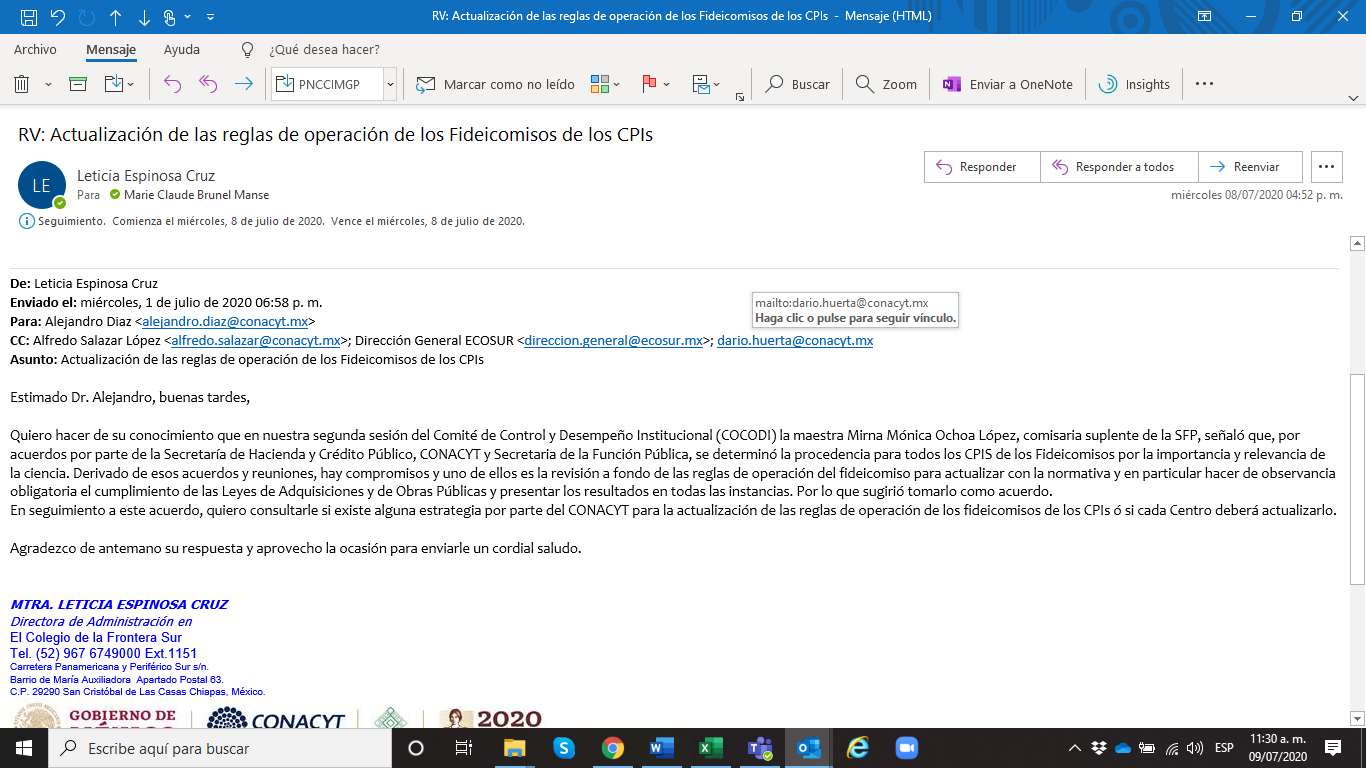 